Klasa: 021-01/17-01/3Urbroj: 2158/04-17-03Ernestinovo, 29. lipnja 2017.Z A P I S N I Ksa 2. sjednice sedmog saziva Općinskog vijeća Općine Ernestinovoodržane 29. lipnja 2017. godine sa početkom u 18.00 sati Sjednica se održava u vijećnici Općine Ernestinovo, V. Nazora 64, 31215 Ernestinovo sa početkom u 18.00 sati. Sjednicu otvara predsjednik Općinskog vijeća Krunoslav Dragičević.	Na početku sjednice predsjednik Krunoslav Dragičević obavlja prozivku vijećnika. Na sjednici su prisutni vijećnici:Krunoslav Dragičević, predsjednikIgor Matovac, dipl. iur., potpredsjednikVladimir Mrvoš, potpredsjednikIvana Bagarić, mag. iur.Šarika Sukić Damir Matković, mag. iur.Zoran Toth Ivica PavićDragica KuzmanMatija GreifLajoš BockaStjepan DežeOstali prisutni:Marijana Junušić, univ. spec. oec., općinska načelnicaŽeljko Katić, donačelnikMarina Krajnović, pročelnica Jedinstvenog upravnog odjelaEva Vaci, administrativna tajnicaNakon prozivke predsjednik Vijeća Krunoslav Dragičević konstatira da je sjednici nazočno 12 vijećnika te se konstatira da vijeće može donositi pravovaljane odluke.Zatim predsjednik za zapisničara određuje Evu Vaci, a za ovjerovitelje zapisnika Šariku Sukić i Ivanu Bagarić.ZAKLJUČAKPrijedlozi su jednoglasno prihvaćeni sa 12 glasova za. Za zapisničara se određuje Eva Vaci, a za ovjerovitelje zapisnika Šarika Sukić i Ivana Bagarić.Prije početka sjednice predsjednik Vijeća poziva vijećnika Matiju Greifa na davanje prisege, budući da vijećnik nije bio prisutan na konstituirajućoj sjednici. Predsjednik čita tekst prisege, nakon čega vijećnik Greif izgovara riječ „PRISEŽEM“ te potpisuje tekst prisege.Potom se prelazi na utvrđivanje dnevnog reda. Predsjednik za sjednicu predlaže sljedećiDnevni redUsvajanje zapisnika 1. sjednice VijećaImenovanje predstavnika u skupštine trgovačkih društava u suvlasništvu Općine Ernestinovo:Vodovod-Osijek d.o.o.Unikom d.o.o.Gradski prijevoz putnika – GPP d.o.o.Ukop d.o.o.Tržnice d.o.o.Športski objekti d.o.o.Imenovanje predstavnika u Nadzorni odbor trgovačkog društva Unikom d.o.o.Imenovanje Povjerenstva za procjenu šteta od elementarnih nepogodaDonošenje Odluke o naknadama za sudjelovanje na sjednicama Općinskog vijećaDonošenje Odluke o stavljanju izvan snage Odluke o naknadama za rad drugih dužnosnika Općine ErnestinovoDonošenje Odluke o plaćama i drugim pravima općinskog načelnika i zamjenika općinskog načelnikaDonošenje Odluke o lokalnim porezimaDonošenje Odluke o novčanoj pomoći za opremu novorođenog djetetaRaznoPredsjednik ujedno predlaže dopunu dnevnog reda točkom:Donošenje Odluke o suglasnosti za provedbu ulaganja na području OpćineErnestinovo za projekt/operaciju: „Izmjene i dopune Prostornog planauređenja Općine Ernestinovo“i ujedno predlaže da točka 10. i točka 11. zamijene redoslijed.Dopuna dnevnog reda je prihvaćena jednoglasno, sa 12 glasova za.Potom je cjelokupni dnevni red dan na usvajanje.ZAKLJUČAKDnevni red se usvaja jednoglasno, sa 12 glasova za.TOČKA 1.	USVAJANJE ZAPISNIKA SA 1. KONSTITUIRAJUĆE SJEDNICE VIJEĆAPredsjednik Vijeća daje Zapisnik sa prethodne sjednice na usvajanje.ZAKLJUČAKZapisnik sa 1. konstituirajuće sjednice Vijeća usvojen je jednoglasno, sa 12 glasova za. TOČKA 2.	IMENOVANJE PREDSTAVNIKA U SKUPŠTINE TRGOVAČKIH 			DRUŠTAVA U SUVLASNIŠTVU OPĆINE ERNESTINOVONačelnica Marijana Junušić je dala kratko obrazloženje ove točke i odmah predložila predstavnike u skupštine trgovačkih društava kako slijedi:Načelnica  iskazuje  želju  da kao  odgovorna  osoba Općine Ernestinovo bude imenovana u dva najvažnija trgovačka društva od  interesa  za  Općinu Ernestinovo: Vodovod-Osijek d.o.o. i Unikom d.o.o. Za predstavnika u skupštini GPP-a 	predlaže Dežea KelemenZa predstavnika u skupštini Ukop d.o.o., Tržnice d.o.o. i Športski objekti d.o.o. predlaže Željka KatićaBudući da drugih prijedloga nije bilo predsjednik daje prijedlog na glasovanje. ZAKLJUČAKZa predstavnike u skupštine trgovačkih društava imenuju se kako slijedi:Za predstavnika u skupštinama trgovačkih društava: Vodovod-Osijek d.o.o. i Unikom d.o.o. Osijek imenovana je općinska načelnica Marijana Junušić, univ. spec.oec.Za predstavnika u skupštini GPP-a imenovan je zamjenik općinske načelnice Deže Kelemen.Za predstavnika u skupštinama trgovačkih društava: Ukop d.o.o., Tržnice d.o.o. i Športski objekti d.o.o. imenovan je zamjenik općinske načelnice Željko Katić.Rješenja o imenovanju su donesena sa 10 glasova za i 2 glasa suzdržana.TOČKA 3.	IMENOVANJE PREDSTAVNIKA U NADZORNI ODBOR		TRGOVAČKOG DRUŠTVA UNIKOM D.O.O.Načelnica je dala kratko obrazloženje ove točke te odmah predložila za predstavnika u Nadzorni odbor Unikoma g-đu Milenku Reinhart Tešankić, koja će za ovu dužnost primati iznos od 1.800,00 kn neto mjesečno. Budući da drugih prijedloga nije bilo prijedlog je dan na usvajanje.ZAKLJUČAKUtvrđuje se prijedlog za imenovanje člana nadzornog odbora trgovačkog društva UNIKOM d.o.o. Osijek te se predlaže skupštini trgovačkog društva da u nadzorni odbor imenuje Milenku Reinhart Tešankić.Prijedlog se utvrđuje sa 9 glasova za, 1 glasom protiv i 2 glasa suzdržana.TOČKA 4.	IMENOVANJE POVJERENSTVA ZA PROCJENU ŠTETE OD 				ELEMENTARNIH NEPOGODANačelnica je kratko obrazložila potrebu osnivanja Povjerenstva za procjenu štete te odmah predložila osobe kako slijedi:1. Stjepan Deže - za predsjednika2. Marina Krajnović - za člana3. Krunoslav Dragičević – za članaBudući da drugih prijedloga nije bilo, prijedlog je dan na usvajanje.ZAKLJUČAKImenuje se Povjerenstvo za procjenu štete od elementarnih nepogoda u sastavu1. Stjepan Deže - za predsjednika2. Marina Krajnović - za člana3. Krunoslav Dragičević – za članaRješenje o imenovanju je doneseno jednoglasno, sa 12 glasova za.TOČKA 5.	DONOŠENJE ODLUKE O NAKNADAMA ZA SUDJELOVANJE NA 			SJEDNICAMA OPĆINSKOG VIJEĆAVijećnici su u materijalima dobili prijedlog predmetne odluke, a načelnica je dala kratko obrazloženje iste. Potom je otvorena rasprava. Za riječ se javio vijećnik Matija Greif. Vijećnik  Greif smatra da financijski podaci koje je načelnica iznijela uz prijedlog odluke nisu točni. U svom izlaganju vijećnik se osvrnuo na letak koji je u predizborno vrijeme distribuirala tzv. „Udruga Borci za istinu“ i smatra da je javno navođenje osobnih podataka zabranjeno zakonom. Budući da se nakon izlaganja vijećnika Greifa nitko nije javio za riječ, predsjednik daje prijedlog Odluke na glasovanje.ZAKLJUČAKOpćinsko vijeće Općine Ernestinovo je usvojilo Odluku o naknadama za sudjelovanje na sjednicama Općinskog vijeća. Odluka je donesena sa 9 glasova za, 1 protiv i 2 suzdržana glasa.TOČKA 6.	DONOŠENJE ODLUKE O STAVLJANJU IZVAN SNAGE ODLUKE O NAKNADAMA ZA RAD DRUGIH DUŽNOSNIKA OPĆINE 		ERNESTINOVOVijećnici su u materijalima dobili prijedlog odluke, a načelnica je još pojasnila razloge stavljanja izvan snage predmetne odluke, te uštede koje ovakva odluka donosi za Proračun Općine Ernestinovo. Potom je otvorena rasprava. Budući da se nitko nije javio za riječ prijedlog je dan na usvajanje.ZAKLJUČAKUsvaja se Odluka o stavljanju izvan snage Odluke o naknadama za rad drugih dužnosnika Općine Ernestinovo. Odluka je donesena sa 8 glasova za, 2 glasa protiv i 2 glasa suzdržana.TOČKA 7.	DONOŠENJE ODLUKE O PLAĆAMA I DRUGIM PRAVIMA 				OPĆINSKOG NAČELNIKA I ZAMJENIKA OPĆINSKOG NAČELNIKAVijećnici su u materijalima dobili prijedlog odluke za koji je načelnica dala dodatno pojašnjenje. Potom je otvorena rasprava.Za riječ se javio vijećnik Matija Greif. Prvo se ispričao vijećnicima što im nije odmah čestitao na pobjedi, a potom se osvrnuo na ovu točku. Mišljenja je da uštede koje načelnica spominje neće biti tolike. Smatra da će plaća koju će primati načelnica biti veća nego što je bila njegova naknada zajedno sa suradnicima. (Pri tome se misli na suradnike iz odluke koja je pod točkom 6. upravo stavljena izvan  snage -op. zapisničara).Za riječ se javio vijećnik Igor Matovac, koji je upitao kako mogu bivši načelnik i sadašnja načelnica baratati različitim podacima. Potom se za riječ javio vijećnik Zoran Toth koji je rekao da u ovom trenutku nije najbitnija ušteda nego kako su mogli neki suradnici primati 700,00 kn, 900,00 kn i 1.800,00 kn a da ništa ne rade.Vijećnik Greif se nije složio s tim. Mišljenja je da su mu suradnici pomagali u radu, naravno neko više neko manje, već prema ovlastima.Za riječ se javio zamjenik načelnika Željko Katić, koji smatra da je načelnica u pravu i da treba prekinuti ovu raspravu koja nikud ne vodi.Potom je načelnica kratko pojasnila, da ona raspolaže sa bruto iznosima koje je izračunala šefica računovodstva na njen nalog.Potom se za riječ javio vijećnik Ivica Pavić zaključivši da ne treba spominjati ono što je bilo da je narod prepoznao njihov rad, a oni će pokušati opravdati njihovo povjerenje.Potom je prijedlog dan na usvajanje.ZAKLJUČAKUsvaja se Odluka o plaćama i drugim pravima općinskog načelnika i zamjenika općinskog načelnika. Odluka je donesena sa 8 glasova za, 2 glasa protiv i 2 glasa suzdržana.TOČKA 8.	DONOŠENJE ODLUKE O LOKALNIM POREZIMA OPĆINE 				ERNESTINOVOVijećnici su u materijalima dobili prijedlog odluke uz pisano obrazloženje, a pročelnica je dala dodatno obrazloženje.Potom je otvorena rasprava. Za riječ se javio vijećnik Matija Greif, koji se protivi uvođenju prireza. Smatra da je to direktan udar na standard građana i on neće podržati ovu odluku. Budući da se više nitko nije javio za riječ, prijedlog je dan na usvajanje.ZAKLJUČAKUsvaja se Odluka o lokalnim porezima Općine Ernestinovo. Odluka je donesena sa 9 glasova za, 1 glasom protiv i 2 glasa suzdržana.TOČKA 9.	DONOŠENJE ODLUKE O NOVČANOJ POMOĆI ZA OPREMU 			NOVOROĐENOG DJETETABudući da su vijećnici u materijalima primili nacrt odluke, kao i pisano obrazloženje, pročelnica je kratko obrazložila ovu točku te je otvorena rasprava. Prije rasprave za riječ se javila načelnica koja je objasnila da će se sredstva za tu namjenu osigurati Rebalansom proračuna i sredstva će se namaknuti od upravo ukinutih naknada za predsjednika i potpredsjednike Općinskog  vijeća  te suradnike načelnika.  Budući da se nitko nije javio za riječ prijedlog je dan na usvajanje.ZAKLJUČAKUsvaja se Odluka o novčanoj pomoći za opremu novorođenog djeteta u Općini Ernestinovo. Odluka je donesena jednoglasno, sa 12 glasova za.TOČKA 10.	DONOŠENJE ODLUKE O SUGLASNOSTI ZA PROVEDBU ULAGANJA		NA PODRUČJU OPĆINE ERNESTINOVO ZA PROJEKT/OPERACIJU:		„IZMJENE I DOPUNE PROSTORNOG PLANA UREĐENJA OPĆINE		ERNESTINOVO“Pročelnica je kratko obrazložila ovu točku, a potom je otvorena rasprava. Za riječ se javio vijećnik Matija Greif rekavši da će podržati ovu odluku budući je ona i korisna i potrebna za općinu. Budući da se više nitko nije javio za riječ, prijedlog je dan na usvajanje.ZAKLJUČAKUsvaja se Odluka o suglasnosti za provedbu ulaganja na području Općine Ernestinovo za projekt/operaciju: „Izmjene i dopune Prostornog plana uređenja Općine Ernestinovo“.Odluka je donesena jednoglasno, sa 12 glasova za.TOČKA 11.	RAZNOZa riječ se javio vijećnik Matija Greif, zamolivši nazočne da ga saslušaju ako bude malo duže govorio.Osvrnuo se na svojih 16 godina mandata, na svoj rad i rad svojih suradnika kao i na uspjeh koji su postigli u tom periodu.Pobrojio je sve projekte koji su pripremljeni, koji su aplicirani i koji su završeni sa više ili manje uspjeha. Mišljenja je da nije istina da se ništa nije radilo u proteklom periodu i nudi i u buduće pomoć oko kanalizacije.Ponovo se osvrće na letak „boraca za istinu“ rekavši da je to „ordinarna prljavština koja nema nikakve veze sa istinom“. Ogorčen je izjavama nekih mještana koji se pitaju dokle će „ manjinci“ vladati općinom i najavio da će možda zatražiti mišljenje i pomoć Njemačke zajednice i Njemačkog veleposlanstva.Budući da ga je predsjednik vijeća Krunoslav Dragičević opomenuo zbog dužine govora, za riječ se javio vijećnik Stjepan Deže koje je upitao gdje  piše da vijećnik  može govoriti samo 5 minuta i da ga treba pustiti bivšeg načelnika da kaže što ima reći.Vijećnik Greif je ponovo molio da ga saslušaju te je nastavio svoje  izlaganje, koje je trajalo oko pola  sata. Potom su vijećnik Matija Greif i vijećnica Dragicom Kuzman napustili sjednicu u 19.25 sati.Ovim činom su izazvali negodovanje nekih vijećnika koji su strpljivo saslušali izlaganje, a nisu imali prilike postaviti pitanje bivšem načelniku. Potom se za riječ javio vijećnik Vladimir Mrvoš rekavši načelnici da se ne uplaši izvještavanja bivšeg načelnika, jer on govori samo ono to mu odgovara, a ono što nije dobro to prešućuje. I sam je u nekoliko navrata podnosio zahtjev u kojem traži da se više aktivira na području Laslova, da se pokosi oko željeznice, da se izgradi kvalitetan prijelaz preko pruge, urede zapušteni placevi, poradi na obrani od poplave i dr. međutim nije bilo interesa, naprotiv njegove zamolbe su uglavnom ili nestale ili su izbrisane iz zapisnika, i da se ništa nije učinilo po tom pitanju.Stjepan Deže se javio za repliku na govor vijećnika Mrvoša, rekavši da se uvijek reagiralo, ako je problematika bila u nadležnosti Općine.Potom se za riječ javio vijećnik Igor Matovac, koji je također mišljenja da ne treba spominjati ranijih 16 godina, nego vidjeti što se napravilo u zadnje 4 godine, tako će se i rad ove vlasti ocijeniti za 4 godine. Isto tako, mišljenja je da je uvođenje prireza trebalo napisati u predizbornom programu HDZ-a.Načelnica Marijana Junušić se kratko osvrnula na navode bivšeg načelnika, a potom izvijestila vijeće o stanju u općini ovih mjesec-dva dana, od početka njenog  mandata.Za riječ se ponovo javio vijećnik Vladimir Mrvoš, koji je mišljenja da treba izraditi kompletnu regulativu održavanja javnih površina i ostalih površina ispred javnih ustanova, da treba izraditi regulativu po kojoj će se na trošak vlasnika uređivati zapuštene parcele.Za riječ se javila pročelnica i objasnila da bez komunalnog redara nije moguće sankcionirati nered na javnim površinama, dok za košenje i održavanje privatnih parcela općina nije ovlaštena i ne može samoinicijativno kositi tuđe parcele pa zatim ispostavljati račune za  uređenje.Vijećnik Mrvoš komentirao je da komunalni pogon ne održava ni općinsko zemljište tj. javne površine.Potom se za riječ javio vijećnik Igor Matovac upitavši što se može poduzeti po pitanju zatvaranja razbijenih prozora  na Zadruzi u Ernestinovu. Načelnica je obećala nešto  poduzeti po tom pitanju.Budući je dnevni red iscrpljen, sjednica je završila sa radom.Predsjednik zaključuje sjednicu u 19:58 sati.Zapisničar:			Ovjerovitelji zapisnika:		Predsjednik Vijeća:Eva Vaci			Šarika Sukić				Krunoslav Dragičević				Ivana Bagarić		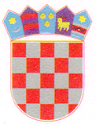 REPUBLIKA HRVATSKAOSJEČKO-BARANJSKA ŽUPANIJAOpćina ErnestinovoOpćinsko vijeće